Домашнее задание по муз.грамоте 2 класс (4г) на 25.04.2022г.Арфа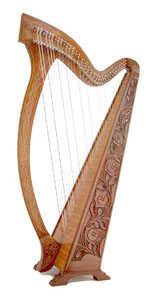 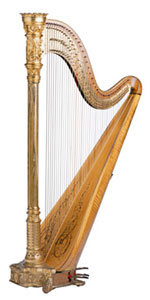 Арфа — струнный щипковый музыкальный инструмент. На раму натягивают струны (47-48) разной длины и толщины, которые образуют прозрачную сетку. Виртуозные возможности арфы довольно своеобразны: на ней прекрасно удаются широкие аккорды, пассажи из арпеджио, глиссандо — скольжение руки по всем струнам, настроенным на какой-нибудь аккорд.ПроисхождениеАрфа — один из древнейших музыкальных инструментов человечества. Она произошла от лука с натянутой струной, которая мелодично звучала при выстреле. Позже звук тетивы стали использовать как сигнал. Человек, впервые натянувший на лук три-четыре тетивы, которые из-за своей неодинаковой длины издавали звуки разной высоты, и стал создателем первой арфы. Даже на египетских фресках 15 века до нашей эры арфы еще напоминают лук. А эти арфы не самые древние: древнейшую археологи нашли при раскопках шумерского города Ура в Мессопотамии — она была изготовлена четыре с половиной тысячи лет назад, в 26 веке до нашей эры.В древности на Востоке, в Греции и в Риме арфа оставалась одним из самых распространенных и любимых инструментов. Часто ей пользовались для сопровождения пения или игры на других инструментах. Рано появилась арфа и в средневековой Европе: здесь особым искусством игры на ней славилась Ирландия, где народные певцы — барды — пели под ее аккомпанемент свои саги.УстройствоАрфа имеет форму треугольника, который состоит: во-первых, из резонансного корпуса-ящика длиною приблизительно в 1 метр, расширяющегося книзу; прежняя его форма была четырехугольная, нынешняя же — закругленная с одной стороны; он снабжен плоскою декою, выделываемою обыкновенно из кленового дерева, в середину которой по длине корпуса прикрепляется узкая и тонкая рейка из твердого дерева, в которой пробиваются отверстия для пронизывания жильных струн; во-вторых, из верхней части (в виде больших размеров грифа), змееобразно изогнутой, прикрепленной к вершине корпуса, образующей с ним острый угол; к этой части приделаны колки для укрепления струн и их настраивания; в-третьих, из переднего бруса, имеющего форму колонны, назначение которого — оказывать сопротивление силе, производимой струнами, натянутыми между грифом и резонансным корпусом.Роль арфы в оркестреРоль арфы в оркестре не столько эмоциональная, сколько красочная. Арфа часто аккомпанирует разным инструментам оркестра; в других случаях ей поручают эффектные соло. Их немало в балетах Чайковского, Глазунова, в сочинениях Римского-Корсакова. Из западноевропейских композиторов 19 века арфой наиболее широко пользовались Берлиоз, Мейербер, Вагнер и Лист. Известная партия из двух арф в «Вальсе» из «Фантастической симфонии» Берлиоза положила начало тому виртуозному стилю, который стал ведущим в трех последних веках. Раньше, с момента своего появления в симфоническом оркестре 18 столетия вплоть до Берлиоза, арфа имитировала звук лютни, гитары (как у Глинки в «Арагонской охоте») или клавесина. Арфу использовали также в тех случаях, когда нужно было вызвать ассоциацию с античностью. Примерами могут служить «Орфей» Глюка или «Прометей» Бетховена.В оркестре обычно пользуются одной-двумя арфами, но в некоторых случаях их число увеличивается. Так, в опере «Млада» Римского-Корсакова — три арфы, а у Вагнера в «Золоте Рейна» — шесть.Задания: 1. Выделенное красным выписать.2. Послушать и записать характер музыки в тетрадь: Чайковский «Вальс цветов» из балета «Щелкунчик»: https://www.youtube.com/watch?v=zhIEVX3KzPYГ. Берлиоз «Фантастическая симфония» - Вальс: https://www.youtube.com/watch?time_continue=6&v=ChOZAmgF-nA&feature=emb_logo